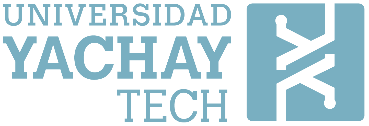 PROCESO ELECCIONARIO DE RECTOR/A Y VICERRECTOR/A ACADÉMICO UNIVERSIDAD DE INVESTIGACIÓN DE TECNOLOGÍA EXPERIMENTAL YACHAYFORMULARIO DE INSCRIPCIÓN DE CANDIDATURASCANDIDATA/O A RECTOR CANDIDATA/O A VICERRECTOR/A ACADÉMICO DIGNIDAD A LA QUE POSTULA RECTOR/A  Y VICERRECTOR/A ACADÉMICOFOTOGRAFIANOMBRES Y APELLIDOSNÚMERO DE CÉDULACORREO ELECTRÓNICOTELEFÓNO DE CONTACTOf) Candidata/oFOTOGRAFIANOMBRES Y APELLIDOSNÚMERO DE CÉDULACORREO ELECTRÓNICOTELEFÓNO DE CONTACTOf) Candidata/o